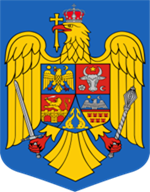 GUVERNUL ROMÂNIEIHOTĂRÂREpentru aprobarea normelor metodologice de aplicare a Ordonanţei de urgenţă a Guvernului nr. 50/2018 privind implementarea Programului guvernamental "INVESTEŞTE ÎN TINE" 	În temeiul art. 108 din Constituţia României, republicată, şi al art. 4 şi 5 din Ordonanţa de urgenţă a Guvernului nr. 50/2018 privind implementarea Programului guvernamental "INVESTEŞTE ÎN TINE",	Guvernul României adoptă prezenta hotărâre.	Articol unic - Se aprobă Normele de aplicare a Ordonanţei de urgenţă a Guvernului nr. 50/2018 privind implementarea Programului guvernamental "INVESTEŞTE ÎN TINE", prevăzute în anexa care face parte integrantă din prezenta hotărâre.PRIM – MINISTRUVASILICA - VIORICA DĂNCILĂ